Отчёто деятельности председателя,депутата Городской Думымуниципального образования «Город Астрахань»Седова Игоря Юрьевича за 2020 годКак депутат и Председатель Городской Думы, регулярно проводил приемы избирателей. Всего с 13 сентября 2020года у меня на приеме были 25 граждан и представители 10-и общественных организаций и объединений. Кроме устных обращений поступили 36 письменных заявлений. Тематика следующая: Проблемы, связанные с некачественным выполнением услуг в сфере ЖКХ; Выделение земельных участков гражданам льготных категорий под индивидуальное жилищное строительство, в том числе многодетным семьям; Жалобы на бездействие должностных лиц;Помощь в организации спортивных мероприятий, мероприятий по очистке территорий от мусора, озеленении и благоустройстве парков и скверов; Поддержка деятельности спортивных клубов, творческих коллективов; Ремонт кровель и подъездов, восстановление и прочистка ливневой канализации, прокладка асфальтного покрытия, замена тепловой сети жилых домов, вывоз мусора, контроль за регулированием численности безнадзорных животныхОказание помощи медицинским работникам, служащим в ковидных госпиталяхПриобретение новогодних подарков для детей из семей, относящихся к категории малоимущих и многодетных.По каждому обращению проведена соответствующая работа: подготовлено и направлено 25 запросов в структурные подразделения администрации города, областные и федеральные органы власти, ведомства и службы. Заявителям даны письменные ответы. Оказана материальная и материально-техническая помощь 72 гражданам.Как Председатель Городской Думы МО «Город Астрахань» инициировал и принял участие в 23 совещаниях с еженедельным выездом на объекты для контроля хода проведения работ. По вопросам социально-экономического развития Астрахани участвовал в заседаниях профильных комитетов и рабочих групп Думы Астраханской области и Городской Думы Астрахани, Общественной палаты при Губернаторе Астраханской области, совещаниях главы администрации города и руководителей районных администраций. Совместно с депутатами Городской Думы был в числе спонсоров ряда спортивных мероприятий и творческих мероприятий. Например, городского детского творческого фестиваля «Астраханское лето».Одно из направлений, которое определил для своей депутатской деятельности – решение проблем ЖКХ нашего города. Поэтому принимал участие в мероприятиях как в качестве спикера, так и в качестве соорганизатора. Это рабочие группы, совещания, встречи с руководителями всех учреждений в этой сфере, проводили выездные совещания на округа, встречались с жителями. Моя депутатская деятельность освещалась в средствах массовой информации: 38 новостных телевизионных сюжетов, 5 интервью на радио, 4 статьи в печатных изданиях, более 50 сообщений в интернет-изданиях. В отчетный период принял участие в 6-и заседаниях Городской Думы муниципального образования «Город Астрахань», в заседаниях профильных комитетов.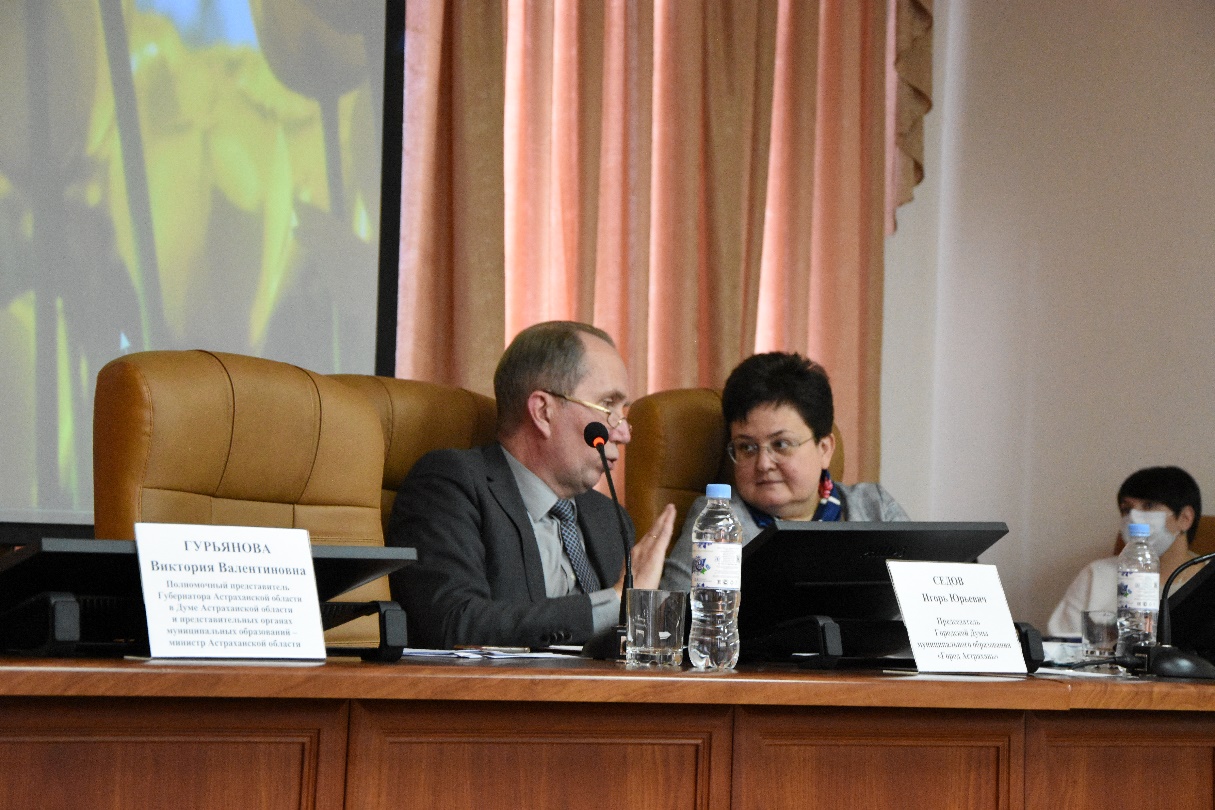 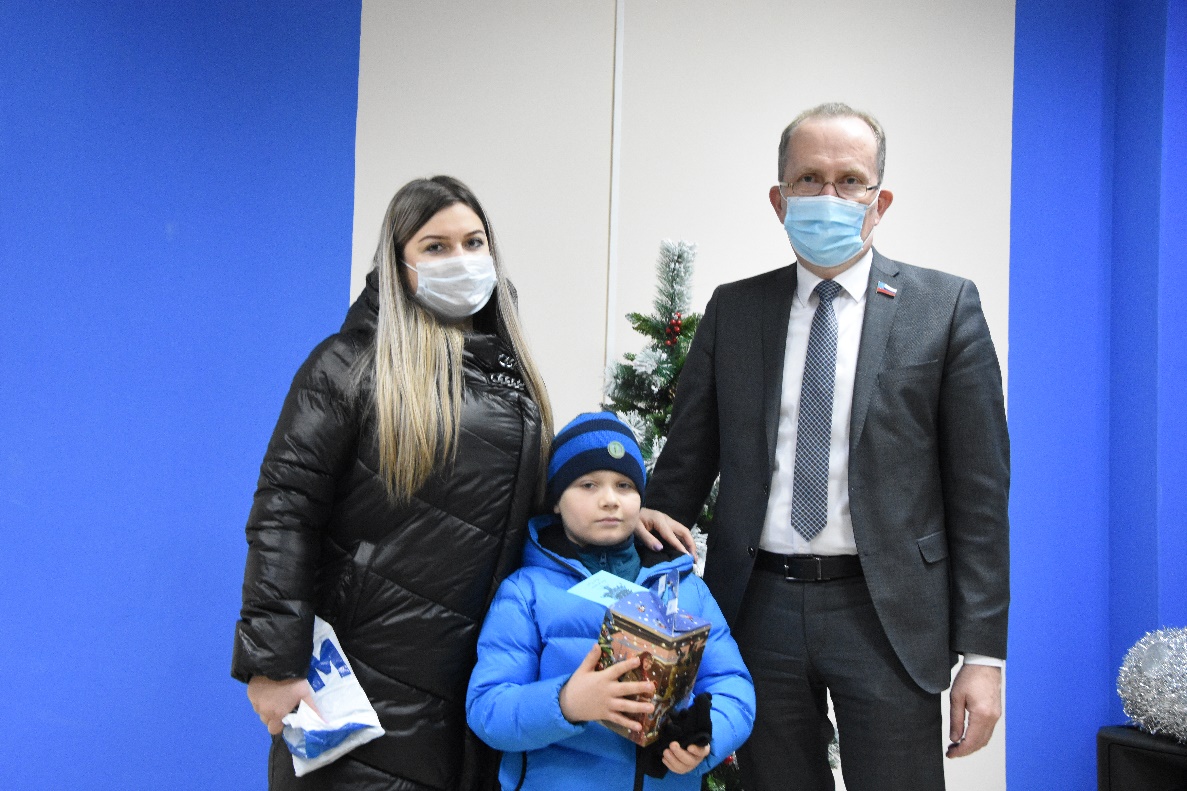 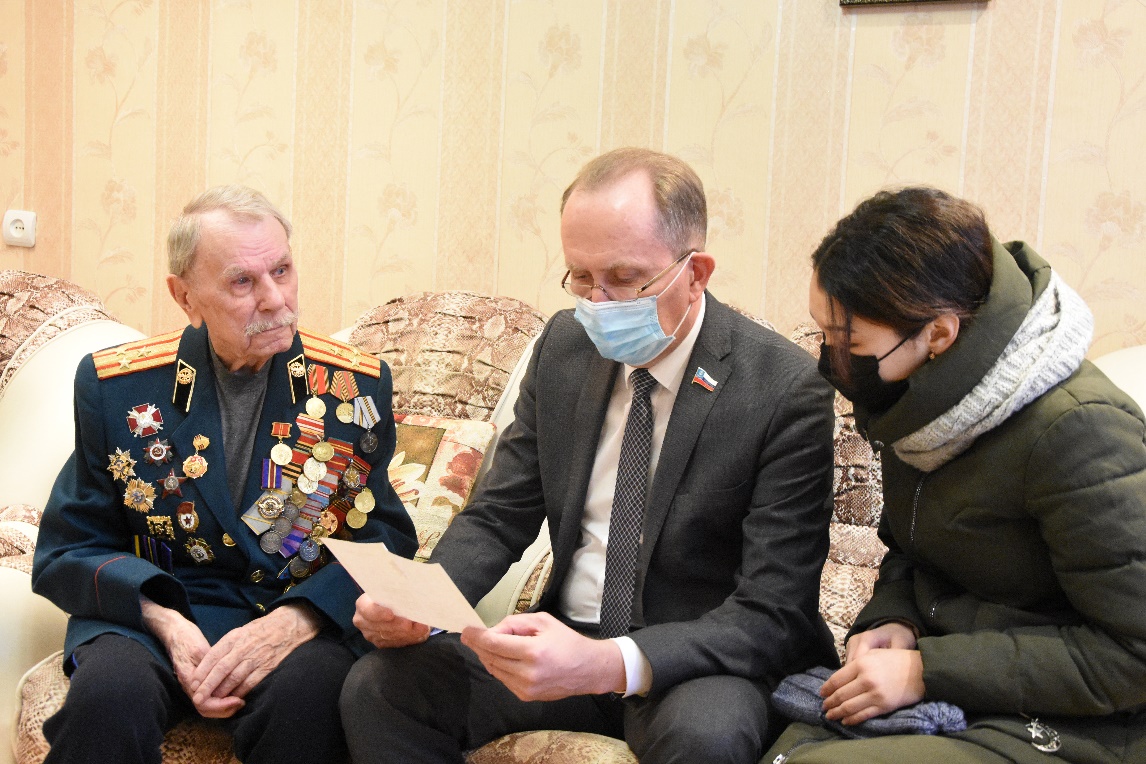 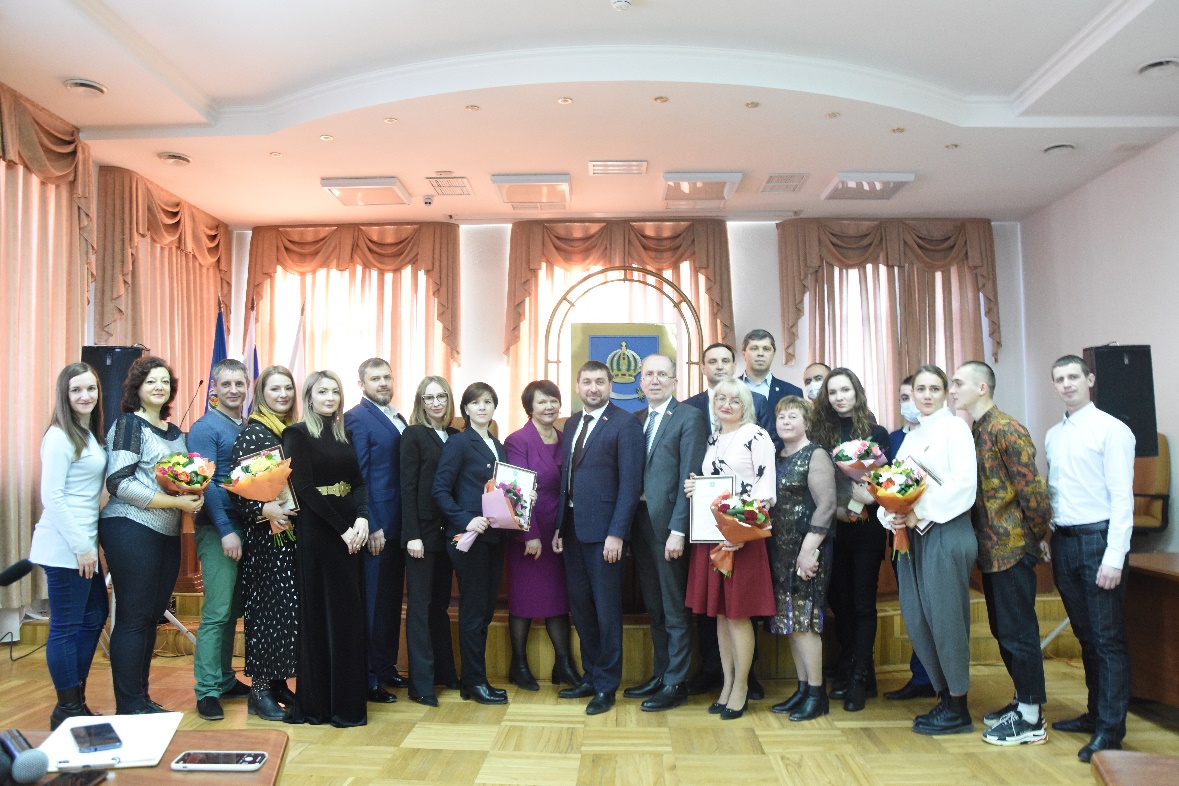 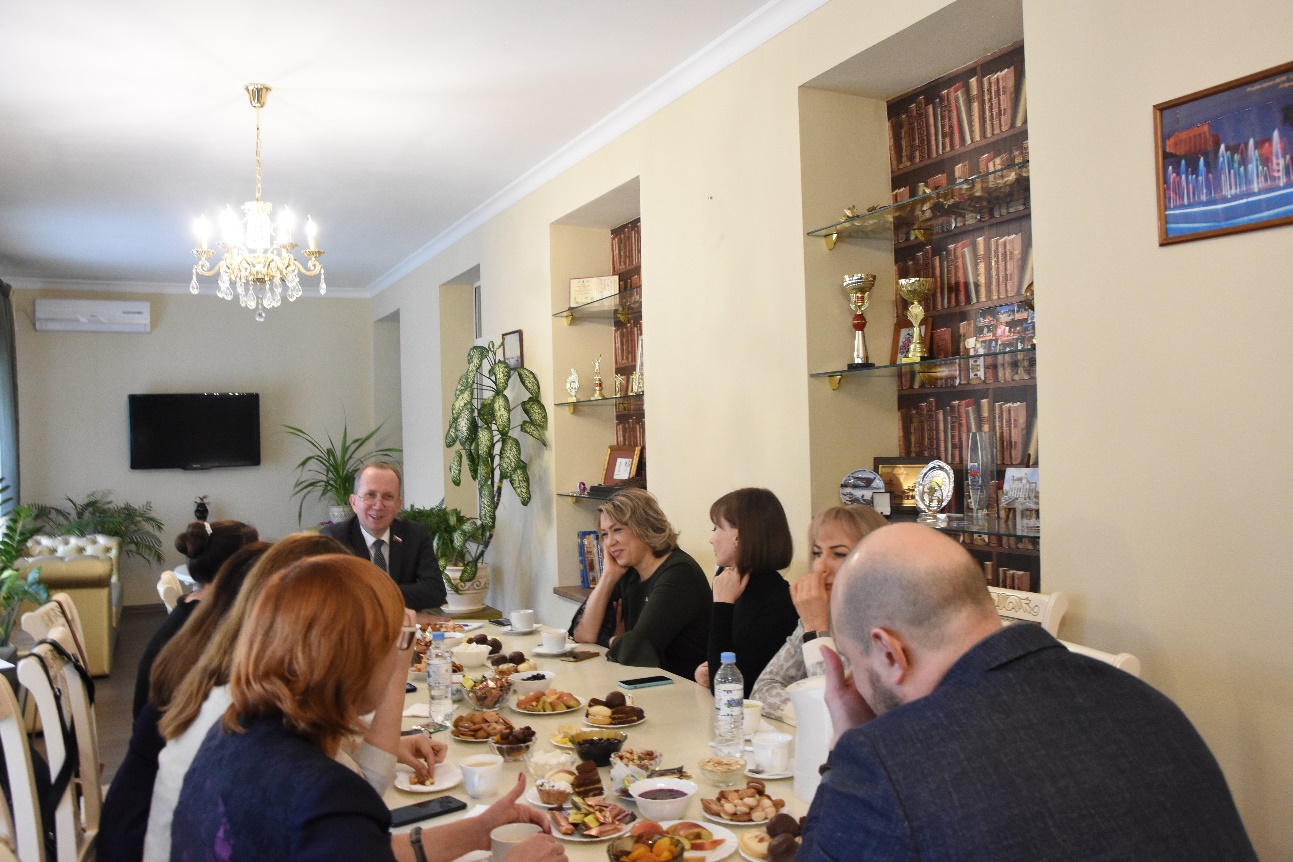 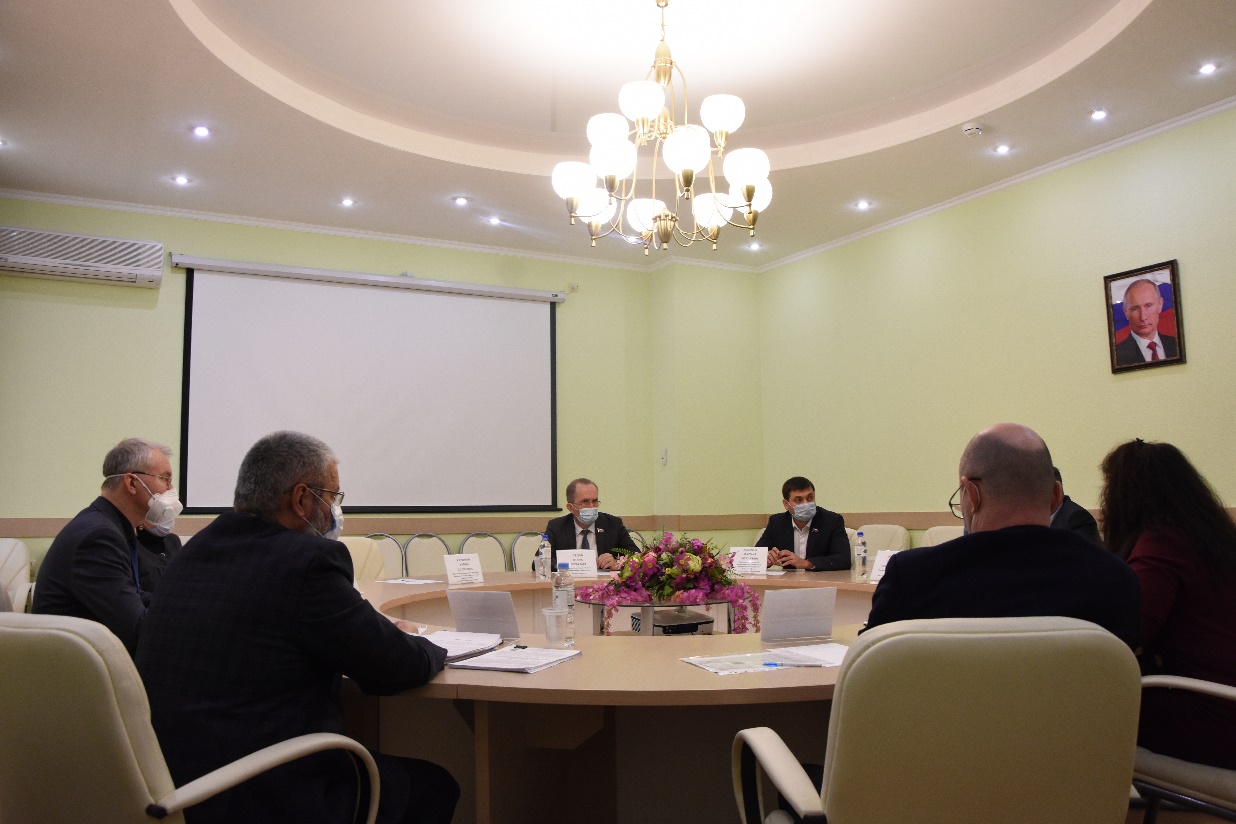 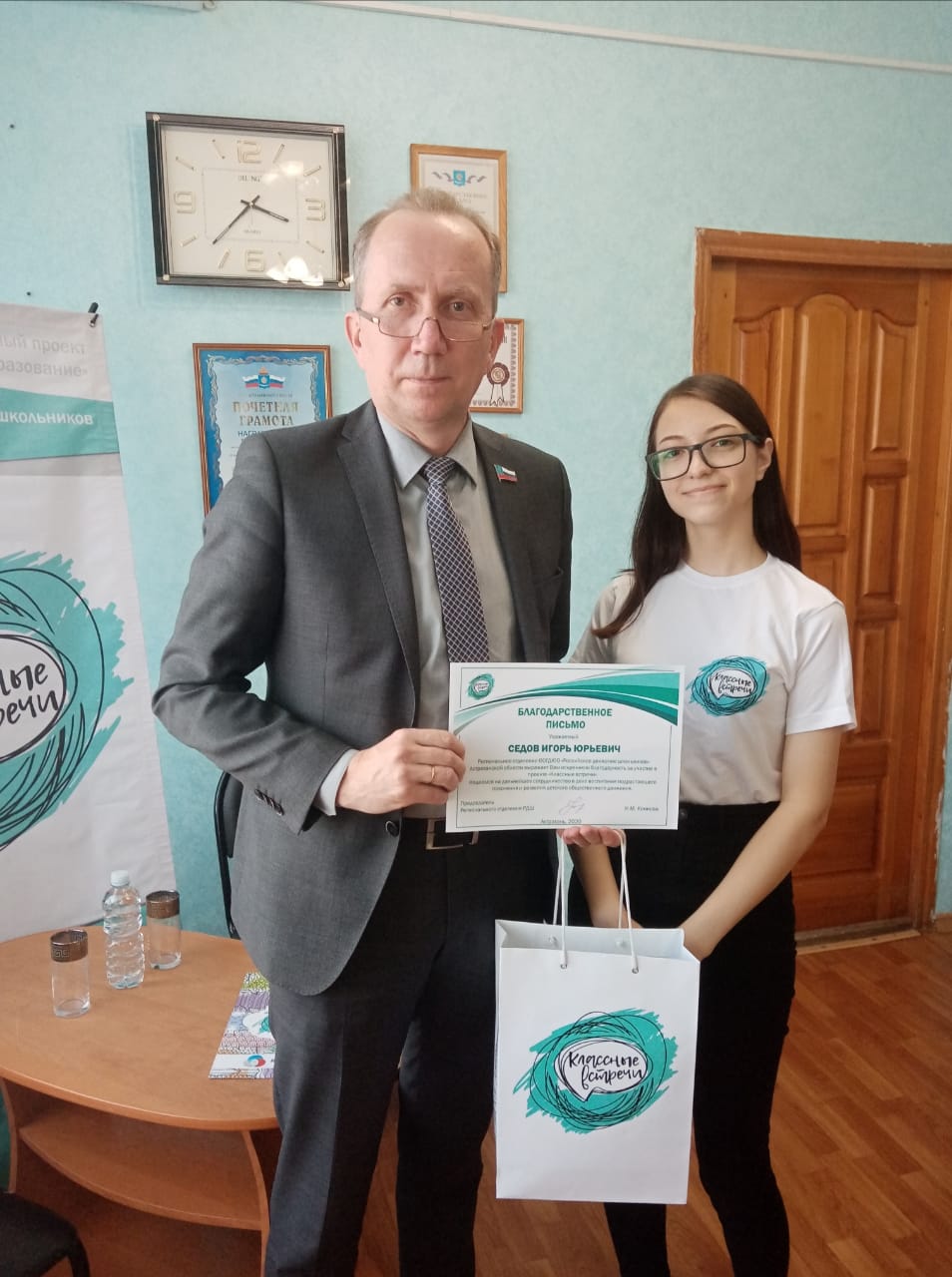 